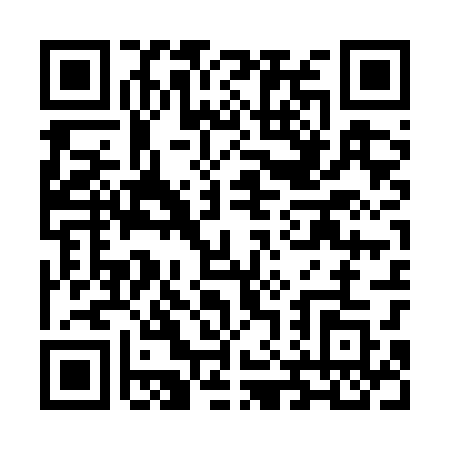 Prayer times for Grabowska Wies, PolandWed 1 May 2024 - Fri 31 May 2024High Latitude Method: Angle Based RulePrayer Calculation Method: Muslim World LeagueAsar Calculation Method: HanafiPrayer times provided by https://www.salahtimes.comDateDayFajrSunriseDhuhrAsrMaghribIsha1Wed2:495:1812:435:518:1010:282Thu2:455:1612:435:528:1210:313Fri2:425:1412:435:528:1310:344Sat2:385:1212:435:538:1510:375Sun2:345:1112:435:548:1610:416Mon2:305:0912:435:558:1810:447Tue2:295:0712:435:568:2010:478Wed2:285:0512:435:578:2110:509Thu2:275:0412:435:588:2310:5010Fri2:275:0212:435:598:2410:5111Sat2:265:0012:436:008:2610:5212Sun2:254:5912:436:018:2710:5213Mon2:254:5712:436:028:2910:5314Tue2:244:5612:436:038:3010:5415Wed2:244:5412:436:048:3210:5416Thu2:234:5312:436:058:3310:5517Fri2:224:5112:436:058:3510:5618Sat2:224:5012:436:068:3610:5619Sun2:214:4912:436:078:3810:5720Mon2:214:4712:436:088:3910:5721Tue2:204:4612:436:098:4110:5822Wed2:204:4512:436:108:4210:5923Thu2:204:4412:436:108:4310:5924Fri2:194:4312:436:118:4511:0025Sat2:194:4212:436:128:4611:0126Sun2:184:4012:436:138:4711:0127Mon2:184:3912:446:138:4811:0228Tue2:184:3812:446:148:5011:0229Wed2:174:3812:446:158:5111:0330Thu2:174:3712:446:168:5211:0431Fri2:174:3612:446:168:5311:04